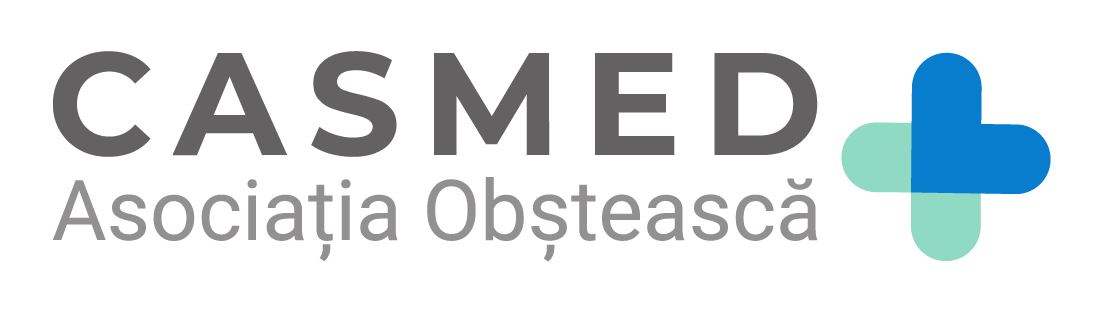 CERERE DE OFERTĂpentru achiziția de vouchere pentru medicamente și produse farmaceutice(Denumirea contractului de achiziție)INFORMAŢII GENERALECumpărător1.2.a) Termen limită de depunere a ofertelor (data şi ora)__ : 6 martie 2023, ora 23:59.___________b) Adresa unde se primesc ofertele____casmed.refugiati@gmail.com________________Orice ofertă primită după termenul limită de depunere a ofertelor stabilită în documentația pentru ofertanți sau la o altă adresă decât cea indicată mai sus nu va fi evaluată de achizitor, acestea fiind păstrate la sediul achizitorului, nedeschise. OBIECTUL CONTRACTULUI DE ACHIZIŢIE DescriereINFORMAŢII DETALIATE ŞI COMPLETE CU PRIVIRE LA CRITERIlLE DE ELIGIBILITATE, APLICATE PENTRU STABILIREA OFERTEI CÂŞTIGĂTOAREPREZENTAREA OFERTEI CumpărătorAsociația Obștească ”CASMED”Denumirea Proiectului„Sprijinirea refugiaților din Ucraina și consolidarea coeziunii sociale și integrării în Moldova“Denumirea         Asociația Obștească ”CASMED”Denumirea         Asociația Obștească ”CASMED”Adresa: Str.  Mircea cel Bătrîn 81   cod poștal__3100____localitatea___mun. Bălți__Adresa: Str.  Mircea cel Bătrîn 81   cod poștal__3100____localitatea___mun. Bălți__Persoana de contactRusu VitalieTelefon068666690Email :   casmed.refugiati@gmail.com2.1.1. Denumirea contractului de achiziție: Titlu___ achiziția de vouchere pentru medicamente și produse farmaceutice2.1.1. Denumirea contractului de achiziție: Titlu___ achiziția de vouchere pentru medicamente și produse farmaceutice2.1.1. Denumirea contractului de achiziție: Titlu___ achiziția de vouchere pentru medicamente și produse farmaceuticeVouchere pentru medicamente și produse farmaceuticeVouchere pentru medicamente și produse farmaceuticeVouchere pentru medicamente și produse farmaceutice2.1.3. Denumire contract şi locația lucrării, locul de livrare sau prestare:2.1.3. Denumire contract şi locația lucrării, locul de livrare sau prestare:2.1.3. Denumire contract şi locația lucrării, locul de livrare sau prestare:a) Lucrărib) Produsec) Servicii nu cumpărare vouchere pentru medicamente și produse farmaceuticenuPrincipala locație a lucrării ____________nu__________Principalul loc de livrare: __conform înțelegerii părților Principalul loc de prestare: _______ nu ____2.1.4. Durata contractului de achiziţie               7 luni2.1.4. Durata contractului de achiziţie               7 luni2.1.4. Durata contractului de achiziţie               7 luniPrezentarea ofertei în termen;Anexarea tuturor actelor de înregistrare a companiei (certificatul de înregistrare, extras din Registrul de Stat);Specificațiile voucherului (număr de identificare a voucherului, valoarea nominală, termenul de valabilitate, condițiile de utilizare ș.a.);Descrierea mărfurilor oferite (tipul/ asortimentul de mărfuri disponibile pentru achiziție);Indicarea stocului disponibil de marfă în lei la momentul prezentării ofertei;Locație disponibilă a farmaciilor (regiunile de Nord ale R.Moldova);Disponibilitatea de a prezenta raport lunar privind utilizarea voucherului de către beneficiar (numărul de identificare a voucherului, valoarea nominală, data emiterii, data utilizării, suma utilizată pe fiecare voucher, suma totală a voucherelor utilizate);Disponibilitatea de a prezenta raport cu privire la feedback-ul parvenit de la utilizatorii voucherelor;Termen de valabilitate a ofertei conform cererii de ofertă. 4.1. Limba de redactare a ofertei  Limba Română, Rusă4.2. Moneda în care este exprimat prețul contractului  MDL4.3. Perioada minimă de valabilitate a ofertei 30 zile  4.4. Modul de prezentare a ofertei (tehnic şi financiar) Operatorul va prezenta oferta  prin curier sau poștă la adresa str. Mircea cel Bătrân 81, of. 51, Bălți, Republica Moldova. Plicul cu ofertele va include următoarea informație: Numele și adresa ofertantului, adresa de email, telefon și mențiunea: Ofertă pentru achiziționarea voucherelor pentru articole farmaceutice.Sau pe e-mail: casmed.refugiati@gmail.com, cu mențiunea: Ofertă pentru achiziționarea voucherelor  pentru medicamente și produse farmaceutice.Documentele obligatorii:Formular informativ despre ofertant;Certificatul de înregistrare;Extras din Registrul de Stat;Pentru participarea la concurs ofertanții vor prezenta oferta care va include obligatoriu informația cu privire la:Specificațiile voucherului (număr de identificare a voucherului, valoarea nominală, termenul de valabilitate, condițiile de utilizare ș.a.);Descrierea mărfurilor oferite (tipul/ asortimentul de mărfuri disponibile pentru achiziție);Locație disponibilă a farmaciilor (regiunea de Nord ale R.Moldova);Disponibilitatea de a prezenta raport  lunar privind utilizarea voucherului de către beneficiar (numărul de identificare a voucherului, valoarea nominală, data emiterii, data utilizării, suma utilizată pe fiecare voucher, suma totală a voucherelor utilizate);Disponibilitatea de a prezenta raport  cu privire la feedback-ul parvenit de la utilizatorii voucherelor;Termen de valabilitate a ofertei conform cererii de ofertă. Informația din ofertă va fi confirmată prin aplicarea semnăturii și ștampilei ofertantului pe fiecare pagină.Pentru participarea la concurs vor fi acceptate doar ofertele care vor îndeplini criteriile minime de eligibilitate.Limba de redactare a ofertei: limba română, limba rusă.Nu se admit oferte parțiale.Nu sunt luate în considerare oferte incomplete.În baza rezultatelor concursului, Asociația Obștească „CASMED” va semna un contract de vânzare-cumpărare cu compania care va fi desemnată câștigătoare.Achitarea produselor va fi efectuată în conformitate cu contractul de vânzare-cumpărare. Condițiile de plată vor fi negociate și agreate de ambele părți. Plata va fi efectuată în lei moldovenești, prin transfer bancar.4.5. Posibilitatea retragerii sau modificării ofertei Termenul limită de depunere a ofertelor este: 6 martie 2023, ora 23:59.Ofertele care vor fi prezentate după expirarea termenului limită stabilit nu vor fi admise la concurs.Oferta trebuie să fie valabilă pentru cel puțin 30 zile calendaristice de la data depunerii.4.6. Informații referitoare la termenele pentru livrarea bunurilor/prestarea serviciilor/ execuția lucrărilor Voucherele vor fi livrate la adresa cumpărătorului, în termenii  și condițiile agreate de părți.